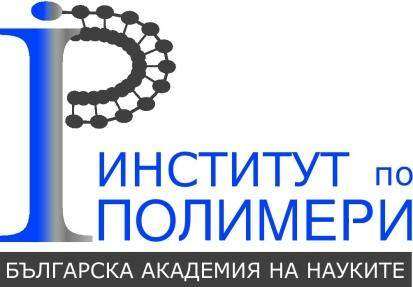 БЪЛГАРСКА АКАДЕМИЯ НА НАУКИТЕИНСТИТУТ ПО ПОЛИМЕРИУл. „Акад. Георги Бончев“, бл. 103A, 1113 Софиятел./факс: +359 2 8700309, e-mail: office@polymer.bas.bg №………..София................................